Прокуратура Российской ФедерацииВолжская межрегиональная природоохранная прокуратураМахачкалинская межрайонная       природооохранная  прокуратура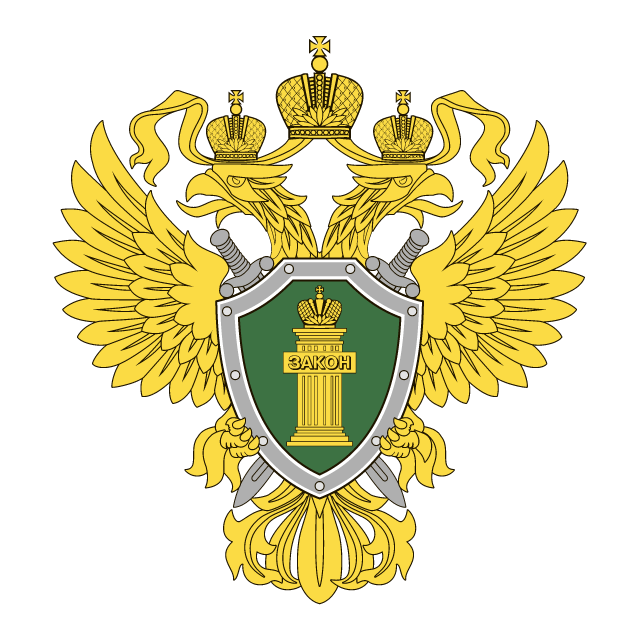 ПАМЯТКАоб охране окружающей средыг. Махачкала, 2023 г. Все чаще новостные заголовки пестрят информацией об очередных пожарах, утечке нефтепродуктов, сильном загрязнении воздуха и далее до бесконечности. Каждый неравнодушный читает эти новости с болью и страхом за нашу планету. Чувство бессилия от невозможности повлиять на это накрывает с головой, ведь Камчатка и Находка так далеко, а даже если и близко, то чем поможет обычный человек в подобных ситуациях?Живущие за тысячи километров от эпицентра событий не могут напрямую повлиять на случившееся, но путем несложных действий каждому под силу приносить пользу экологии. Мы выделили 10 правил, выполняя которые ты внесешь вклад в сохранение окружающей среды. Запомни правила обращения с окружающей средой:1. Береги воду.Правило, которому учат с детского сада, но становясь взрослыми мы забываем об этом. После тяжелого рабочего дня хочется принять расслабляющую ванну, но наполняя ее ты расходуешь десятки литров воды. Поэтому заведи привычку пару раз в неделю принимать душ, чтобы сократить ее потребление.Также советуем выключать воду во время чистки зубов, намыливания рук или бритья. Это не значит, что ты должен трястись за каждую потраченную каплю воды, но обрати внимание, не остается ли включенным кран тогда, когда можно его выключить. 2. Выключай электроприборы из сети.Думаешь, что телевизор в спящем режиме не тратит электроэнергию? Увы, ты ошибаешься. Величина потребляемого таким образом электричества за сутки тебя не впечатлит, но помимо телевизора есть другие приборы: приставки, электрочайники и даже зарядное устройство, оставленное в розетке. Если посчитать, сколько же в совокупности за год тратится «вхолостую» электричества, то получится внушительная цифра, а ты еще и платишь за нее по счетчикам. Задумайся!Конечно ты не станешь каждый раз подходить к ТВ или чайнику, чтобы отключить их от сети, но возьми за привычку делать это хотя бы пару раз в неделю, когда уходишь из дома и когда уезжаешь в отпуск.3. Откажись от бумажных квитанций.Ежемесячно ты получаешь как минимум 2-3 бумажных квитанции на оплату ЖКУ и других счетов – рекомендуем отказаться от них в пользу электронных. Это сократит использование бумаги, а соответственно и вырубки леса, а также сэкономит время и деньги. Тебе не придется идти самому в пункт приема платежей или переписывать реквизиты с бумажной квитанции для оплаты онлайн, а дополнительный бонус, что комиссия в интернет-банке минимальна либо вовсе отсутствует.4. Используй эко-мешки.Возможно ты не знал, но пластиковые пакеты самые безопасные для окружающей среды. Только использовать их нужно до тех пор, пока пакет сохраняет полезные свойства, а как только теряет - сдавать на переработку. Далеко не в каждом городе есть пункты приема пластика, а что говорить о глубинке.Выход есть - небольшие эко мешочки для покупки продуктов на развес и сумки-шопперы из синтетических тканей или того же пластика, но более прочного и долговечного. Они недорого стоят и занимают мало места. Таким образом за год ты сократишь использование пластиковых пакетов на тысячи.5. Грамотно утилизируй батарейки и ртутные градусники.Батарейки и ртутные градусники сильно загрязняют землю, попадая в нее. Утилизировать эти отходы следует в специальные контейнеры, а не вместе с другим мусором.Поищи в своем городе такие контейнеры. 6. Не оставляй после себя мусор.Каждый человек хоть раз ходил на пикник и отдыхал на природе, а многие это делают регулярно. Только обидно, когда ты приезжаешь в любимое место, чтобы насладиться природой, а видишь свалку мусора, которую оставили отдыхающие до тебя. Кроме того, что испорчено настроение, пейзаж и загрязнена любимая лужайка, еще страдают животные. Они принимают этот мусор за еду, что влечет плачевные последствия.Поэтому не позволяй себе подобного поведения и забирай мусор с собой. Не так сложно собрать отходы в отдельный пакет и выбросить в мусорный бак. 7. Выбирай альтернативу автомобилю.Почему бы в прекрасную погоду не прогуляться пешком или не прокатиться до работы на велосипеде? Это поднимет настроение, подарит заряд бодрости и придаст сил. Вдобавок ты еще и о природе позаботишься, так как выхлопные газы негативно влияют на качество воздуха. В теплое время года альтернативой автомобилю выступают скейт, самокат, гироскутер и другие экологичные средства передвижения. Поэтому бери на заметку и внедряй в свою жизнь.8. Минимизируй использование одноразовой посуды.Вместо одноразовых пластиковых тарелок, вилок и стаканов приобрети многоразовую пластиковую или металлическую посуду, которая не бьется и не занимает много места. Конечно ее придется мыть, но подумай какого количества пластика ты избежишь при этом.Если ты кофеман, то предлагаем приобрести стильную термокружку и просить налить кофе в любимой кофейне именно в нее. Таким образом ты не нанесешь вреда себе, планете и кофе дольше останется горячим. Пластиковая крышка и стенки стакана, обработанные пластиком, под воздействием высокой температуры жидкости, выделяют вредные вещества, которые ты потребляешь вместе с напитком. Такие стаканчики не подлежат переработке - нельзя отделить слой пластика от стенок стакана, поэтому ежедневно огромное количество этих отходов попадает на свалки и наносит вред окружающей среде9. Используй эко-средства. Заменяй обычные средства бытовой химии и личной гигиены на экологичные, подтвержденные сертификатами. Они не имеют в составе критичных ингредиентов, а соответственно не вредят тебе и не загрязняют землю и грунтовые воды, попадая в них. Бытовая химия, имеющая в составе синтетические моющие средства, агрессивно воздействует и на твой организм: раздражает слизистые оболочки и кожу, вызывает аллергические реакции, повышает риск развития заболеваний.10. И наконец, посади дерево!Не секрет, что леса - это легкие нашей планеты, ведь деревья поглощают углекислый газ и выделяют кислород. Посадкой одного дерева проблему с воздухом не решить, но нас много и мы – сила. Проводятся даже специальные субботники по посадке деревьев, присоединяйся к ним, либо устрой свой – привлеки семью, соседей, друзей и близких. Кроме того, что ты получишь положительные эмоции, еще и принесешь пользу окружающей среде.Планета дает нам все необходимое для прекрасного существования на ней. Не нужно отказываться от благ цивилизации и уходить жить в землянку, чтобы помочь сохранить окружающую среду, нужно лишь бережнее относиться к ней.Махачкалинская межрайонная природоохранная прокуратура призывает всех граждан соблюдать правила береженого отношения к окружающей среде в повседневной жизни!  